Chingford Mount CemeteryContentsPlots Suitable for Coffin and Ashes BurialsTraditional Burial PlotLawn Burial PlotPlots Suitable for Ashes Burials OnlyCremated Remains Garden PlotHalf Grave Plots for Cremated RemainsMiscellaneousMemorial BenchesGrave Search FeesOther Fees and Charges (Memorials and Grave Transfers)Chingford Mount CemeteryTraditional BurialTraditional Headstone and full-length kerbing. Can accommodate two coffins and between four to six interments of ashes.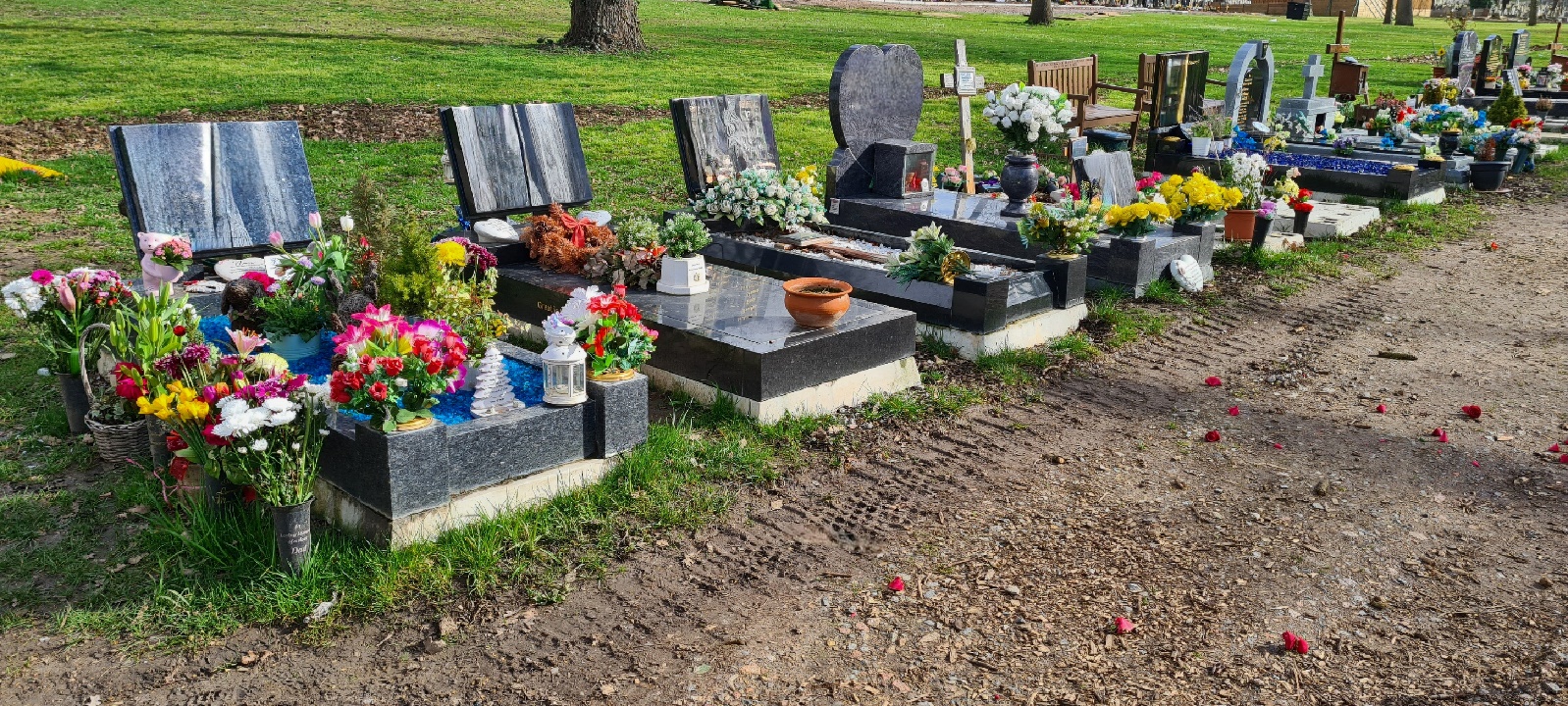 These plots are located next to one of our roadways and include a landing foundation which is ready to accept a full-length granite or marble memorial and surround (example above) to be fitted by your Memorial Mason. Please note that temporary wooden surrounds are not permitted as this prevents us from topping up the grave in preparation and readiness for the foundation and memorial.Exclusive right of burial (50-year term)							£3320Interment Fee (one person)								£1650Landing foundation										£755Prime position fee										£525TOTAL (one person) = £6250	Extension of Burial Rights is £375 for a further 10 years.(Traditional Memorial Permit Fee of £310 payable when installed by an approved Memorial Mason).Chingford Mount CemeteryLawn BurialLawn Headstone and 18” Granite or Marble kerb-set. Can accommodate two coffins and between four and six interments of ashes.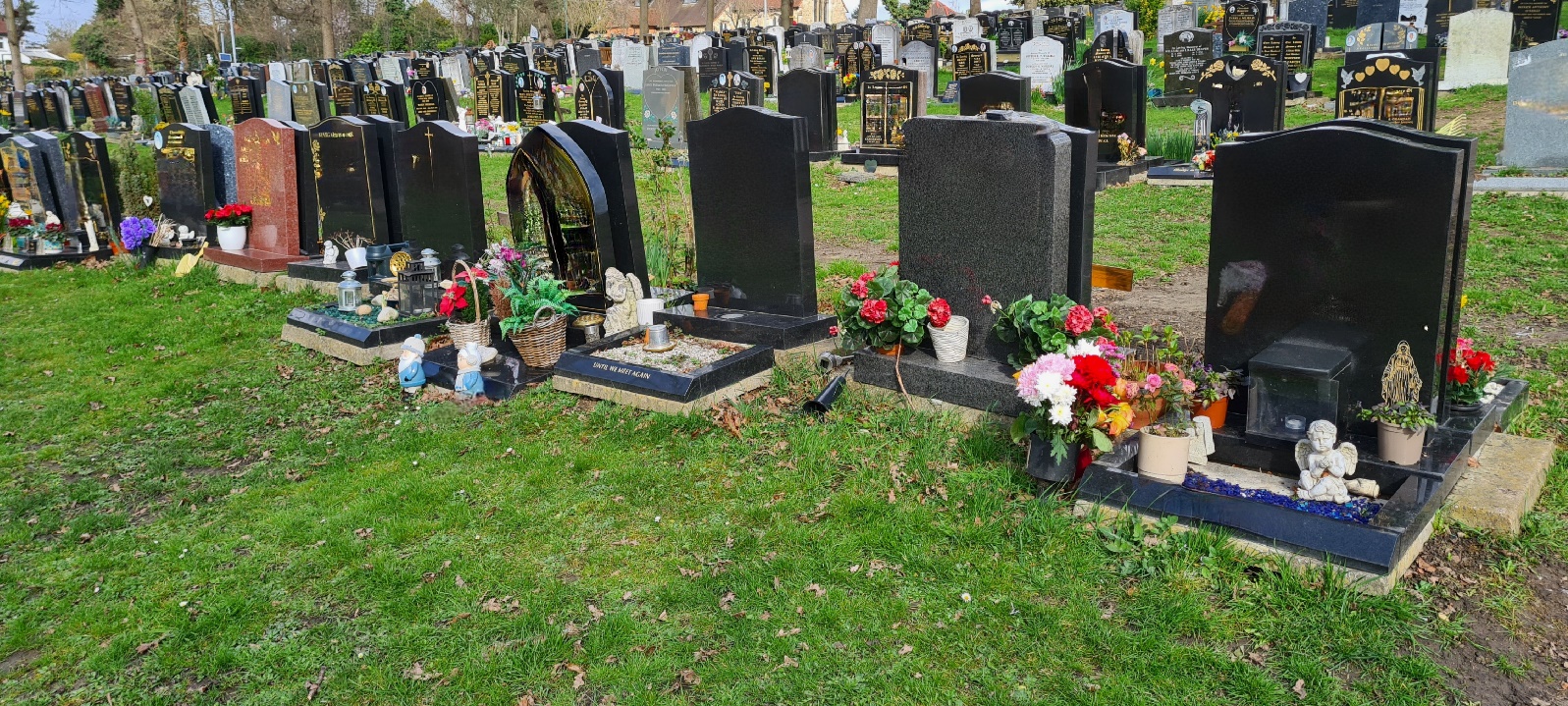 These plots include a headstone foundation which is ready to accept a granite or marble memorial (examples above). Only approved Memorial Masons may install Headstones and Kerb-sets which must have received a permit issued by the Cemetery Office. Exclusive right of burial (50-year term)							£2125Interment Fee (one person)								£1650Headstone	 foundation									£220TOTAL (one person) = £3995	Extension of Burial Rights is £375 for a further 10 years.(Lawn Headstone Memorial Permit Fee of £215 payable before installation).Chingford Mount CemeteryCremated Remains Plot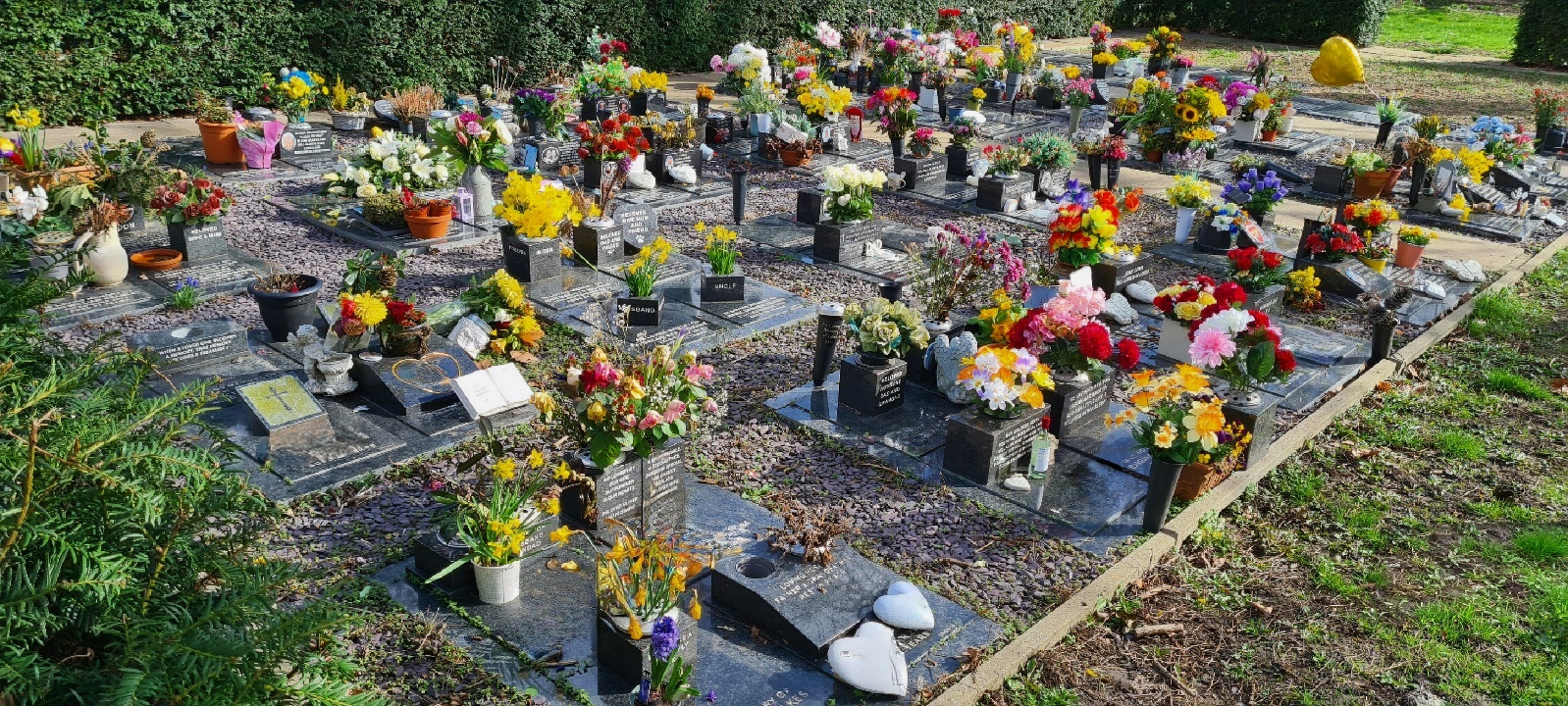 These plots are located in the Remembrance Garden, and allow for the interment of up to two sets of ashes. A granite tablet and inscription are included.Exclusive right of burial (25-year term)							£1245Interment Fee (one person)								£385Interment fee (two persons)								£770Granite memorial tablet with first inscription					£725Second inscription on granite memorial tablet					£285TOTAL (one person) = £2355	                TOTAL (two persons) = £3025n.b. CRGA plots are strictly for the pouring of ashes only. Caskets, containers and other items are not permitted.   Extension of Burial Rights is £375 for a further 10 years.Chingford Mount CemeteryHalf Grave for Cremated Remains BurialLawn Headstone permitted only – No Kerb-sets allowed. Can accommodate between four to eight interments of ashes.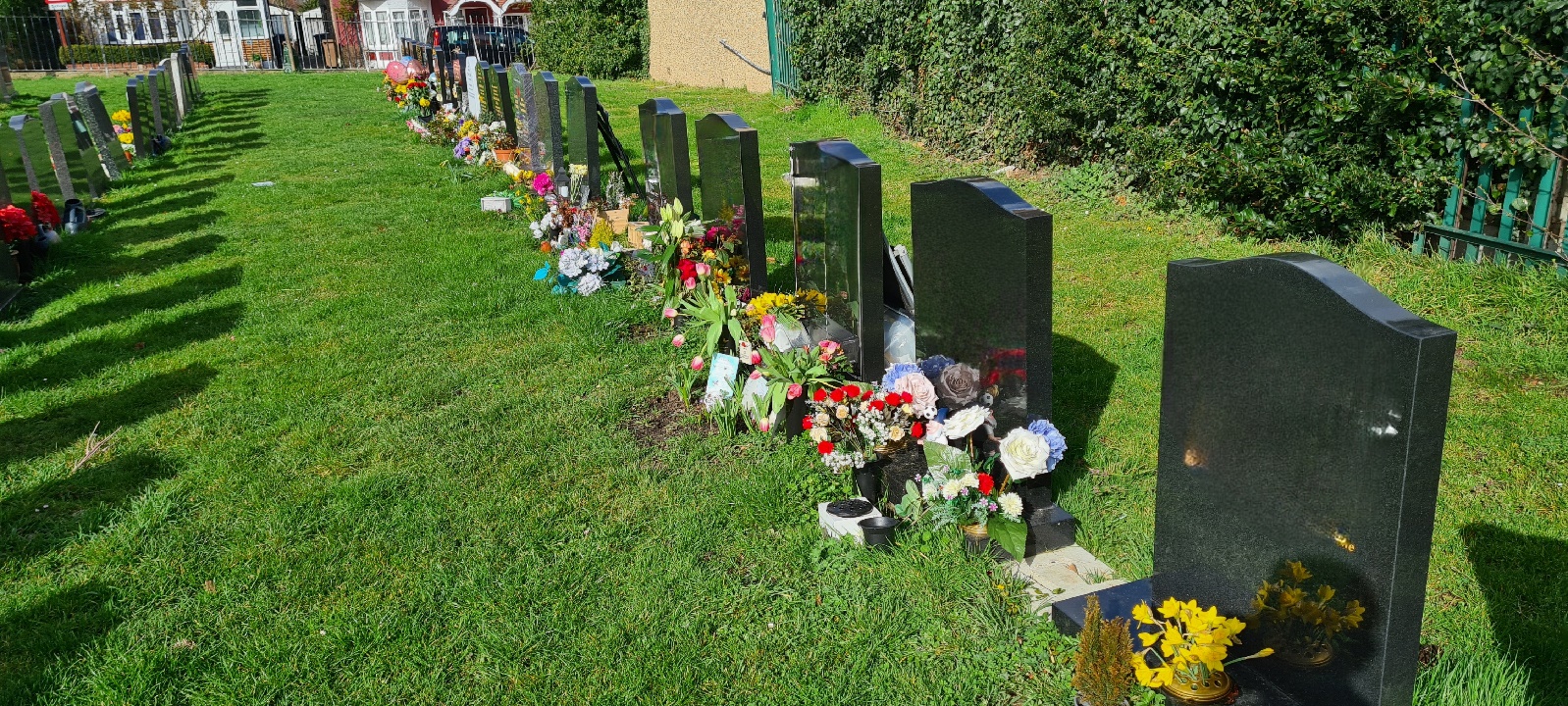 These plots include a headstone foundation which is ready to accept a granite or marble memorial (examples above). Only approved Memorial Masons may install Headstones which must have received permit issued by the Cemetery Office. Exclusive right of burial (50-year term)							£2125Interment Fee (one person)								£385Headstone	 foundation									£220TOTAL (one person) = £2730	Extension of Burial Rights is £375 for a further 10 years.(Lawn Headstone Memorial Permit Fee of £215 payable before installation).Chingford Mount CemeteryMemorial Bench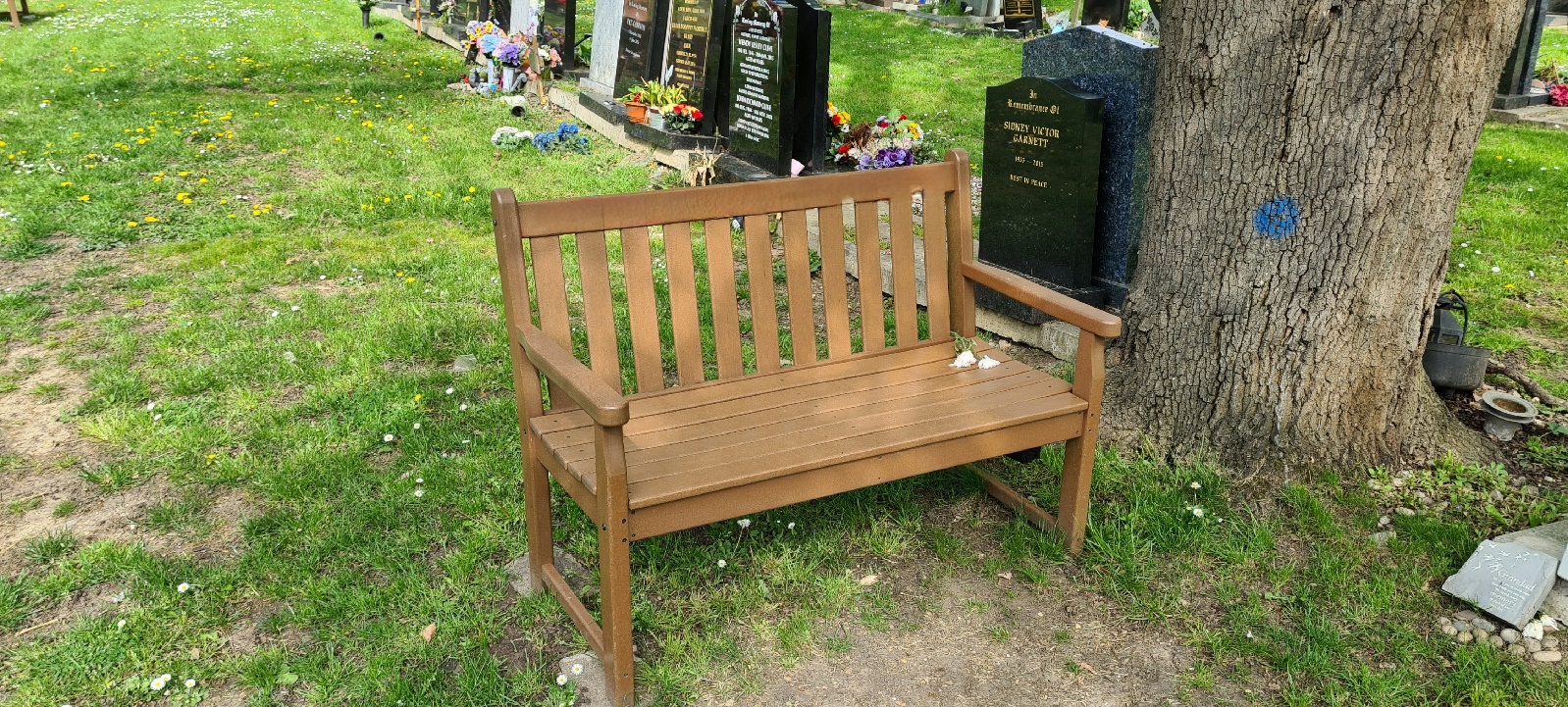 Polywood Bench 4’ (2-seater) - Price excludes dedication lettering     £720.00Bench Permit of 20 years for any bench installed in the Cemetery       £410.00           Base for Bench										  £100.00	 TOTAL                                                                                                   £1230.00Traditional Teak colour - Height x Width x Depth 35” x 48” x 24”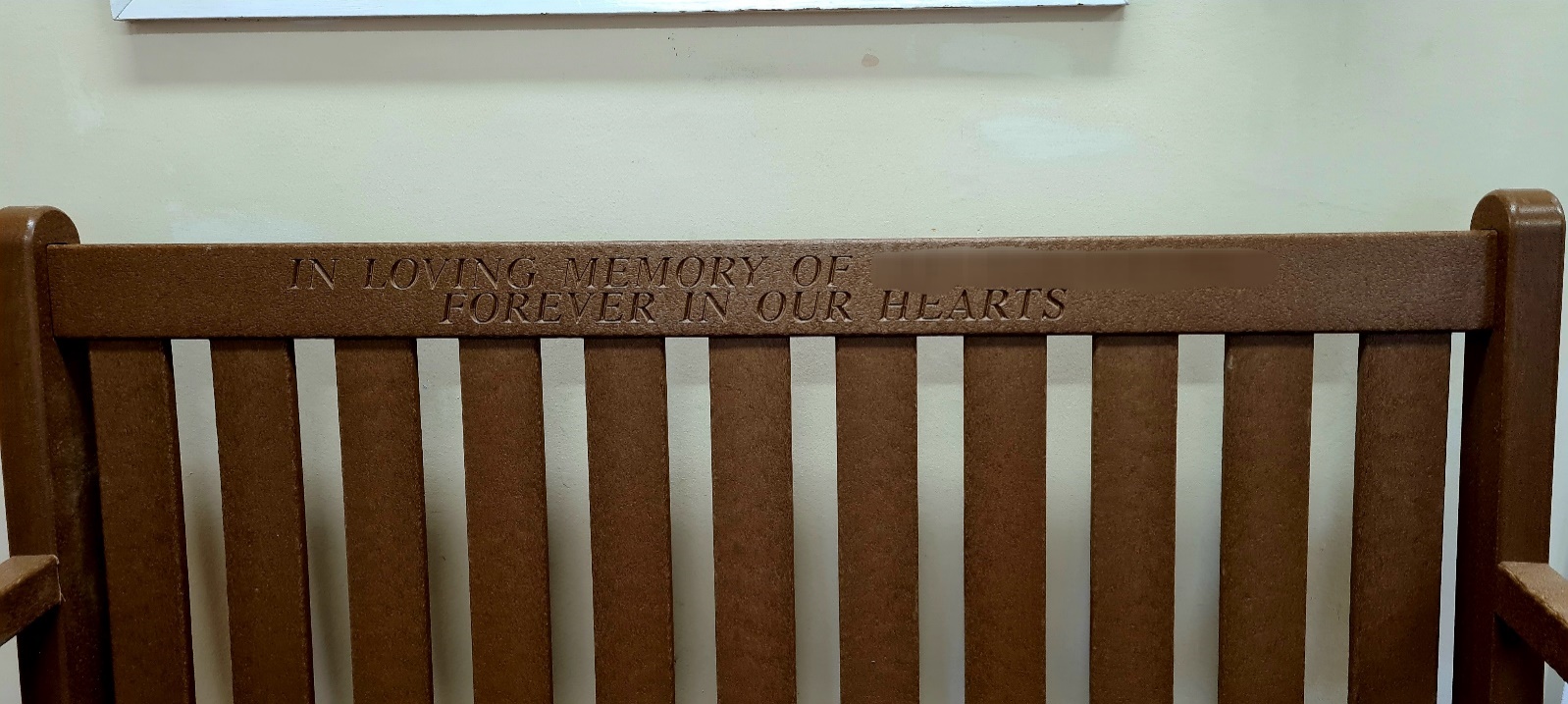 Carved dedication per letter							£6.70(Dedication wording must be 100% correct at time of ordering as mistakes cannot be rectified after carving is complete).	Only authorised benches with a signed permit will be allowed in the Cemetery.* Please note that delivery from the manufacturer can be up to 16 weeks Chingford Mount CemeterySearch FeesGrave Search Charges A grave search request form must be completed by the applicant and sent with the correct payment to Chingford Mount Cemetery Office.  We will endeavour to provide responses to family history searches within 28 working days of receipt of the request. Searches connected to a request for a burial will be prioritised and processed much more quickly.Chingford Mount CemeteryMiscellaneous £20.00Where a search is conducted via the cemetery office computerised records from 1978 onwardsPer name£29.00Where the exact date of death is known pre-1978Per name£55.00Where the date of death is within a given period of timePer name / per 5-year search period ADDITIONAL CHARGES WILL APPLY FOR:ADDITIONAL CHARGES WILL APPLY FOR:ADDITIONAL CHARGES WILL APPLY FOR:£26.00For the provision of a photocopy of the burial record and a map showing the position of the grave within the boundaries of the CemeteryFor the provision of a photocopy of the burial record and a map showing the position of the grave within the boundaries of the Cemetery£40.00For the provision of two photographs (per Grave) inclusive of postage or emailFor the provision of two photographs (per Grave) inclusive of postage or email£30.00Accompanied visit to graveside (pre-booked)Accompanied visit to graveside (pre-booked)Removal & Replacement of Memorials (for burials)Removal & replacement of headstone only [up to 3 ft]£160.00Removal & replacement of traditional memorial£320.00Removal & Replacement of lawn kerb£105.00Removal & Replacement of larger memorialsPrice on applicationPrice on applicationRe-opening of vaultPrice on applicationPrice on applicationErection of Memorials – {Not to exceed 3ft in height}Headstone foundation £220.00Lawn headstone permit with one inscription only  £215.00Additional inscription permit£125.00Wooden Cross permit when used as a Permanent Memorial£225.00Kerb-set permit£120.00Additional plate/plaque/book permit £120.00Vase permit £120.00Traditional memorial permit fee£310.00Levelling MemorialsHeadstone & foundation£145.00Kerb set£90.00CertificatesCertificate of Exclusive Right of Burial£97.00Transfer of Exclusive Right of Burial£87.00Replacement Copy of Certificate of Exclusive Right of Burial – (Grave Deed)£10.00